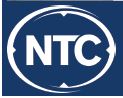 Course Drop Form		Use this form if dropping a course from a Program, or if substituting a new or current course in place of a dropped course. Include a Program Modification Form showing all changes to the program. Reason or rationale for proposed course drop: Course(s) to be Dropped from the program: Does this course change affect other programs or other courses?     YES      NO If yes, attach document support from program faculty or course users. Does this proposal affect an articulation agreement?     YES     NO If YES, attach the articulation agreement to submission documents. Does this proposal call for teach-out for current students in the program?    YES     NO If YES, attach the Teach-Out plan for current students and list semesters to completion of the Teach-Out plan. Replacement of dropped course(s): Part III: Program Learning Outcome – Core Ability  Was this course used for a summative assessment of a technical Program Learning Outcome?  If yes, attach a copy of the revised Curriculum Matrix showing the change in Assessment.                       YES   NO        If yes, which PLO? APPROVALS: Submitted by: Date: Course NumberCourse TitleCredits (Total)Replacement Course NumberReplacement Course Title: # CreditsIs this a proposed new course? If yes, complete new course form. Yes             No      Yes             No      Yes             No      Yes             No      Core Abilities which were/will be Met with replacement or new course(s): (show in Curriculum Matrix)Core Abilities which were/will be Met with replacement or new course(s): (show in Curriculum Matrix)Current InformationProposed InformationDivision ChairDeanAASC ChairVPAA